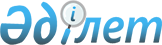 "О бюджете Талапкерского сельского округа на 2024-2026 годы"Решение Целиноградского районного маслихата Акмолинской области от 26 декабря 2023 года № 130/16-8.
      В соответствии с пунктом 2 статьи 9-1 Бюджетного кодекса Республики Казахстан, подпунктом 1) пункта 1 статьи 6 Закона Республики Казахстан "О местном государственном управлении и самоуправлении в Республике Казахстан" Целиноградский районный маслихат РЕШИЛ:
      1. Утвердить бюджет Талапкерского сельского округа на 2024-2026 годы согласно приложениям 1, 2 и 3 соответственно, в том числе на 2024 год в следующих объемах:
      1) доходы – 251 990,0 тысяч тенге, в том числе:
      налоговые поступления – 100 527,0 тысяч тенге;
      поступления трансфертов – 151 463,0 тысяч тенге;
      2) затраты – 319 765,4 тысяч тенге;
      3) сальдо по операциям с финансовыми активами – 0,0 тысяч тенге;
      4) дефицит (профицит) бюджета – -67 775,4 тысяч тенге;
      5) финансирование дефицита (использование профицита) бюджета – 67 775,4 тысяч тенге;
      используемые остатки бюджетных средств – 67 775,4 тысяч тенге.
      Сноска. Пункт 1 - в редакции решения Целиноградского районного маслихата Акмолинской области от 24.05.2024 № 175/22-8 (вводится в действие с 01.01.2024).


      2. Учесть в составе поступлений бюджета сельского округа на 2024 год целевые трансферты из районного бюджета согласно приложению 4.
      Распределение сумм целевых трансфертов определяется постановлением акимата района.
      3. Настоящее решение вводится в действие с 1 января 2024 года.
      "СОГЛАСОВАНО"
      Аким Целиноградского района
      Б.Оспанбеков
      26 декабря 2023 года Бюджет Талапкерского сельского округа на 2024 год
      Сноска. Приложение 1 - в редакции решения Целиноградского районного маслихата Акмолинской области от 24.05.2024 № 175/22-8 (вводится в действие с 01.01.2024). Бюджет Талапкерского сельского округа на 2025 год Бюджет Талапкерского сельского округа на 2026 год Целевые трансферты из районного бюджета на 2024 год
					© 2012. РГП на ПХВ «Институт законодательства и правовой информации Республики Казахстан» Министерства юстиции Республики Казахстан
				
      Председатель Целиноградского районного маслихата 

Л.Конарбаева

Руководительгосударственного учреждения"Отдел экономики и финансовЦелиноградского района"Б.Куликенов26 декабря 2023 годаПриложение 1 к решению
Целиноградского районного маслихата
от 26 декабря 2023 года
№ 130/16-8
Категория
Категория
Категория
Категория
Сумма, тысяч тенге
Класс
Класс
Класс
Сумма, тысяч тенге
Подкласс
Подкласс
Сумма, тысяч тенге
Наименование
Сумма, тысяч тенге
1
2
3
4
5
I. Доходы
251 990,0
1
Налоговые поступления
100 527,0
01
Подоходный налог
70 200,0
2
Индивидуальный подоходный налог
70 200,0
04
Hалоги на собственность
30 327,0
1
Hалоги на имущество
4 500,0
3
Земельный налог
2 800,0
4
Hалог на транспортные средства
23 000,0
5
Единый земельный налог
27,0
4
Поступления трансфертов 
151 463,0
02
Трансферты из вышестоящих органов государственного управления
151 463,0
3
Трансферты из районного (города областного значения) бюджета
151 463,0
Функциональная группа
Функциональная группа
Функциональная группа
Функциональная группа
Сумма, тысяч тенге
Администратор бюджетных программ
Администратор бюджетных программ
Администратор бюджетных программ
Сумма, тысяч тенге
Программа
Программа
Сумма, тысяч тенге
Наименование
Сумма, тысяч тенге
1
2
3
4
5
II. Затраты
319 765,4
01
Государственные услуги общего характера
64 376,0
124
Аппарат акима города районного значения, села, поселка, сельского округа
64 376,0
001
Услуги по обеспечению деятельности акима города районного значения, села, поселка, сельского округа
64 376,0
07
Жилищно-коммунальное хозяйство
136 614,0
124
Аппарат акима города районного значения, села, поселка, сельского округа
136 614,0
008
Освещение улиц населенных пунктов
110 151,0
011
Благоустройство и озеленение населенных пунктов
26 463,0
12
Транспорт и коммуникации
81 000,0
124
Аппарат акима города районного значения, села, поселка, сельского округа
81 000,0
013
Обеспечение функционирования автомобильных дорог в городах районного значения, селах, поселках, сельских округах
81 000,0
15
Трансферты
37 775,4
124
Аппарат акима города районного значения, села, поселка, сельского округа
37 775,4
048
Возврат неиспользованных (недоиспользованных) целевых трансфертов
37 775,4
III. Чистое бюджетное кредитование
0,0
IV. Сальдо по операциям с финансовыми активами 
0,0
V. Дефицит (профицит) бюджета 
-67 775,4
VI. Финансирование дефицита (использование профицита) бюджета
67 775,4
8
Используемые остатки бюджетных средств
67 775,4
01
Остатки бюджетных средств
67 775,4
1
Свободные остатки бюджетных средств
67 775,4Приложение 2 к решению
Целиноградского районного маслихата
от 26 декабря 2023 года
№ 130/16-8
Категория
Категория
Категория
Категория
Сумма, тысяч тенге
Класс
Класс
Класс
Сумма, тысяч тенге
Подкласс
Подкласс
Сумма, тысяч тенге
Наименование
Сумма, тысяч тенге
1
2
3
4
5
I. Доходы
130 527,0
1
Налоговые поступления
100 527,0
01
Подоходный налог
70 200,0
2
Индивидуальный подоходный налог
70 200,0
04
Hалоги на собственность
30 327,0
1
Hалоги на имущество
4 500,0
3
Земельный налог
2 800,0
4
Hалог на транспортные средства
23 000,0
5
Единый земельный налог
27,0
4
Поступления трансфертов 
30 000,0
02
Трансферты из вышестоящих органов государственного управления
30 000,0
3
Трансферты из районного (города областного значения) бюджета
30 000,0
Функциональная группа
Функциональная группа
Функциональная группа
Функциональная группа
Сумма, тысяч тенге
Администратор бюджетных программ
Администратор бюджетных программ
Администратор бюджетных программ
Сумма, тысяч тенге
Программа
Программа
Сумма, тысяч тенге
Наименование
Сумма, тысяч тенге
1
2
3
4
5
II. Затраты
130 527,0
01
Государственные услуги общего характера
54 376,0
124
Аппарат акима города районного значения, села, поселка, сельского округа
54 376,0
001
Услуги по обеспечению деятельности акима города районного значения, села, поселка, сельского округа
54 376,0
07
Жилищно-коммунальное хозяйство
56 151,0
124
Аппарат акима города районного значения, села, поселка, сельского округа
56 151,0
008
Освещение улиц населенных пунктов
46 151,0
011
Благоустройство и озеленение населенных пунктов
10 000,0
12
Транспорт и коммуникации
20 000,0
124
Аппарат акима города районного значения, села, поселка, сельского округа
20 000,0
013
Обеспечение функционирования автомобильных дорог в городах районного значения, селах, поселках, сельских округах
20 000,0
III. Чистое бюджетное кредитование
0,0
IV. Сальдо по операциям с финансовыми активами 
0,0
V. Дефицит (профицит) бюджета 
0,0
VI. Финансирование дефицита (использование профицита) бюджета
0,0Приложение 3 к решению
Целиноградского районного маслихата
от 26 декабря 2023 года
№ 130/16-8
Категория
Категория
Категория
Категория
Сумма, тысяч тенге
Класс
Класс
Класс
Сумма, тысяч тенге
Подкласс
Подкласс
Сумма, тысяч тенге
Наименование
Сумма, тысяч тенге
1
2
3
4
5
I. Доходы
130 527,0
1
Налоговые поступления
100 527,0
01
Подоходный налог
70 200,0
2
Индивидуальный подоходный налог
70 200,0
04
Hалоги на собственность
30 327,0
1
Hалоги на имущество
4 500,0
3
Земельный налог
2 800,0
4
Hалог на транспортные средства
23 000,0
5
Единый земельный налог
27,0
4
Поступления трансфертов 
30 000,0
02
Трансферты из вышестоящих органов государственного управления
30 000,0
3
Трансферты из районного (города областного значения) бюджета
30 000,0
Функциональная группа
Функциональная группа
Функциональная группа
Функциональная группа
Сумма, тысяч тенге
Администратор бюджетных программ
Администратор бюджетных программ
Администратор бюджетных программ
Сумма, тысяч тенге
Программа
Программа
Сумма, тысяч тенге
Наименование
Сумма, тысяч тенге
1
2
3
4
5
II. Затраты
130 527,0
01
Государственные услуги общего характера
54 376,0
124
Аппарат акима города районного значения, села, поселка, сельского округа
54 376,0
001
Услуги по обеспечению деятельности акима города районного значения, села, поселка, сельского округа
54 376,0
07
Жилищно-коммунальное хозяйство
56 151,0
124
Аппарат акима города районного значения, села, поселка, сельского округа
56 151,0
008
Освещение улиц населенных пунктов
46 151,0
011
Благоустройство и озеленение населенных пунктов
10 000,0
12
Транспорт и коммуникации
20 000,0
124
Аппарат акима города районного значения, села, поселка, сельского округа
20 000,0
013
Обеспечение функционирования автомобильных дорог в городах районного значения, селах, поселках, сельских округах
20 000,0
III. Чистое бюджетное кредитование
0,0
IV. Сальдо по операциям с финансовыми активами 
0,0
V. Дефицит (профицит) бюджета 
0,0
VI. Финансирование дефицита (использование профицита) бюджета
0,0Приложение 4 к решению
Целиноградского районного маслихата
от 26 декабря 2023 года
№ 130/16-8
Наименование
Сумма, тысяч тенге
1
2
Всего, в том числе:
30 000,0
Целевые текущие трансферты, в том числе:
30 000,0
на благоустройство и озеленение населенных пунктов
10 000,0
на содержание дорог
20 000,0